Name: ________________________________________________ Period: ____________ Number: _____________Math 8 / 8H4.3b HWFor each problem, write an equation with the given slope and y-intercept. Slope 	,  y-interceptSlope  ,  y-interceptSlope 	,  y-interceptSlope  ,  y-interceptFind the slope and y-intercept for each table, and then write an equation. Slope: ____________-intercept: ___________Equation: ________________________Slope: ____________-intercept: ___________Equation: ________________________Slope: ____________-intercept: ___________Equation: ________________________Slope: ____________-intercept: ___________Equation: ________________________Find the slope and y-intercept for each table, and then write an equation. x01234y02468x12345y13579x01234y531x0y7531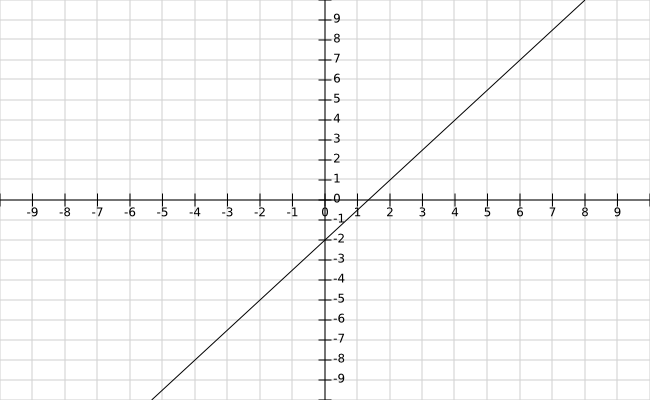 Slope: ____________-intercept: ___________Equation: ________________________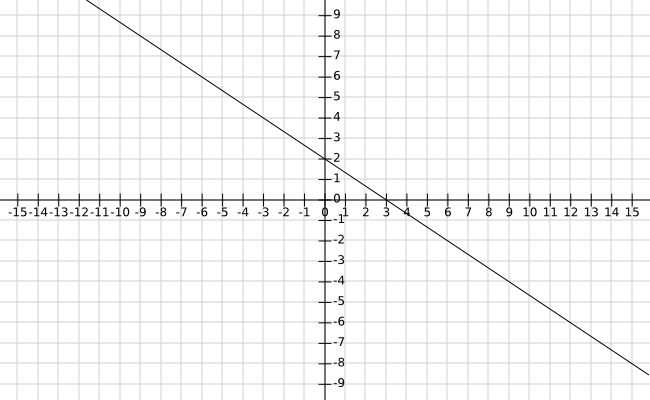 Slope: ____________-intercept: ___________Equation: ________________________